КАРАР                                                № 100                      РЕШЕНИЕ 28 апрель 2021 г.                                                           28 апреля 2021 г.Об утверждении проекта отчета об исполнении бюджета сельского поселения Абдрашитовский сельсовет муниципального района Альшеевский район Республики Башкортостанза 2020 год                 Совет  сельского поселения Абдрашитовский сельсовет муниципального района Альшеевский район Республики Башкортостан                       р е ш и л:           1.  Утвердить  проект отчета об исполнении  бюджета сельского поселения Абдрашитовский сельсовет муниципального района Альшеевский район Республики Башкортостан за 2020 год по доходам в сумме 4 011 518,64 рублей или 123,23 процента и по расходам 3 905 016,20 рублей или 119,96 процентов со следующими показателями по:           1) доходам бюджета сельского поселения Абдрашитовский сельсовет муниципального района Альшеевский район Республики Башкортостан за 2020 год по кодам видов доходов, подвидов доходов, классификации операций сектора государственного управления, относящихся к доходам бюджетов, согласно приложению 1 к настоящему Решению;           2)  распределение  бюджетных ассигнований  сельского поселения Абдрашитовский сельсовет муниципального района Альшеевский район Республики Башкортостан за 2020 год по разделам, подразделам, целевым статьям  (муниципальным программам сельского поселения Абдрашитовский сельсовет муниципального района Альшеевский район Республики Башкортостан  и непрограммным направлениям деятельности), группам видов расходов классификации расходов бюджетов, согласно приложению 2 к настоящему Решению;                       3) распределение бюджетных ассигнований сельского поселения Абдрашитовский сельсовет муниципального района Альшеевский район Республики Башкортостан за 2020 год по  целевым статьям  (муниципальным программам сельского поселения Абдрашитовский сельсовет муниципального района Альшеевский район Республики Башкортостан  и непрограммным направлениям деятельности), группам видов расходов классификации расходов бюджетов, согласно приложению 3 к настоящему Решению;           4) ведомственной структуре расходов бюджета сельского поселения Абдрашитовский сельсовет муниципального района Альшеевский район Республики Башкортостан за 2020 год согласно приложению 4 к настоящему Решению;             5)  источники  финансирования дефицита бюджета сельского поселения Абдрашитовский сельсовет муниципального района Альшеевский район  Республики Башкортостан за 2020 год по кодам групп, подгрупп, статей, видов источников финансирования дефицитов бюджетов экономической классификации, относящихся к источникам финансирования дефицитов бюджетов согласно приложению 5 к настоящему Решению.           2. Настоящее Решение вступает в силу со дня официального обнародования.Глава сельского поселения Абдрашитовский сельсоветмуниципального района Альшеевский район  Республики Башкортостан                                                З.Я.Дунина                    БАШҠОРТОСТАН РЕСПУБЛИКАҺЫ ӘЛШӘЙ РАЙОНЫМУНИЦИПАЛЬ РАЙОНЫНЫҢӘБДРӘШИТ   АУЫЛ СОВЕТЫАУЫЛ БИЛӘМӘҺЕ СОВЕТЫ(БАШҠОРТОСТАН  РЕСПУБЛИКАҺЫ  ӘЛШӘЙ  РАЙОНЫ  ӘБДРӘШИТ  АУЫЛ  СОВЕТЫ)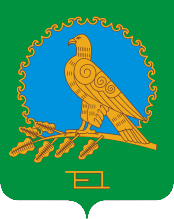 СОВЕТ СЕЛЬСКОГО ПОСЕЛЕНИЯАБДРАШИТОВСКИЙ СЕЛЬСОВЕТМУНИЦИПАЛЬНОГО РАЙОНА АЛЬШЕЕВСКИЙ РАЙОНРЕСПУБЛИКИ БАШКОРТОСТАН(АБДРАШИТОВСКИЙ  СЕЛЬСОВЕТ АЛЬШЕЕВСКОГО  РАЙОНА  РЕСПУБЛИКИ  БАШКОРТОСТАН)